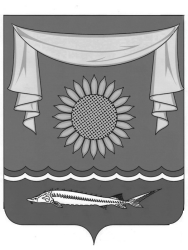 Администрация Новобессергеневского сельского поселенияНеклиновского района Ростовской областиПОСТАНОВЛЕНИЕ2 февраля 2016 года                                                                      № 4Об утверждении порядка определения перечня  информации о деятельности органов местного самоуправления муниципального образования   «Новобессергеневское сельское поселение», размещаемой в сети «Интернет»В соответствии с ст. 14 Федерального закона от 09.02.2009г № 8-ФЗ «Об обеспечении доступа к информации о деятельности государственных органов и органов местного самоуправления», администрация  Новобессергеневского сельского поселения ПОСТАНОВЛЯЕТ:     1.Утвердить порядок определения Перечня информации о деятельности органов местного самоуправления Новобессергеневского сельского поселения, размещаемой в сети "Интернет" (приложение № 1).Утвердить  «Перечень информации о деятельности органов местного самоуправления Новобессергеневского сельского поселения, размещаемой в сети Интернет» (Приложение №2).Обнародовать настоящее постановление на информационных стендах и на официальном сайте администрации Новобессергеневского сельского поселения.Контроль за выполнением настоящего постановления оставляю за собой.Глава Новобессергеневского сельского поселения 				                          В.В. СердюченкоПриложение №1                                              к постановлению  администрации Новобессергеневского сельского поселения  № 4 от 02.02.16 г.ПОРЯДОК  определения перечня информации о деятельности  органов местного самоуправления Новобессергеневского сельского поселения, размещаемой в сети «Интернет».1.Порядок определения перечня информации о деятельности органов местного самоуправления Новобессергеневского сельского поселения, размещаемой в сети Интернет (далее - Порядок), разработан в соответствии с Федеральным законом от 09.02.2009 № 8-ФЗ «Об обеспечении доступа к информации о деятельности государственных органов и органов местного самоуправления» (далее - Федеральный закон от 09.02.2009 № 8-ФЗ).2. Перечень информации о деятельности органов местного самоуправления Новобессергеневского сельского поселения, размещаемой в сети Интернет (далее - перечень), утверждается постановлением  администрации Новобессергеневского сельского поселения . 3. Информация о деятельности органов местного самоуправления Новобессергеневского сельского поселения, предусмотренная Федеральным законом от 09.02.2009 № 8-ФЗ, подлежит включению в перечень и размещению на официальном сайте Новобессергеневского сельского поселения,   (далее - официальный  сайт).4. Информационные материалы, предназначенные для размещения на официальном сайте, должны отражать официальную позицию  Новобессергеневского сельского поселения.5. Информационные материалы не должны содержать сведений, не предназначенных для размещения в информационных системах общего пользования.6. Информационные материалы подготавливаются ответственными специалистами Администрации   на бумажном и электронном носителях. 7. Информационные материалы корректируются и подписываются должностными лицами  Администрации  Новобессергеневского сельского поселения и передаются после их окончательного согласования  специалисту на размещение.8. Ответственность за своевременную актуализацию (обновление, удаление) информационных материалов, размещаемых в тематических разделах (подразделах), возлагается на соответствующих  должностных лиц Администрации.9. Перечень информации, утверждается правовым актом Администрации Новобессергеневского сельского поселения, в котором определяются периодичность размещения информации на официальном сайте, сроки обновления информации, обеспечивающие своевременность реализации и защиты пользователями информацией своих прав и законных интересов, иные требования к размещению указанной информации.          11. Глава администрации сельского поселения рассматривает обращения пользователей информации по вопросам, связанными с нарушениями их прав на доступ к информации о деятельности администрации и применяет меры по указанным обращениям в пределах своей компетенции.            12. Контроль за обеспечением доступа к информации о деятельности Администрации осуществляет  глава администрации Новобессергеневского сельского поселения.Приложение № 2к  Постановлению администрации Новобессергеневского сельского поселения от 02.02.2016 г. № 4ПЕРЕЧЕНЬинформации о деятельности органов местного самоуправления Новобессергеневского сельского поселения, размещаемой в сети «Интернет»№Состав информацииПериодичность размещения, сроки обновленияОтветственные за предоставление информации 1234I. Общая информация об Администрации  Новобессергеневского сельского поселенияI. Общая информация об Администрации  Новобессергеневского сельского поселенияI. Общая информация об Администрации  Новобессергеневского сельского поселенияI. Общая информация об Администрации  Новобессергеневского сельского поселения1.Полное и сокращенное наименование Администрации, почтовый адрес, номера телефонов справочной службы (при наличии)Поддерживается в актуальном состоянииСпециалист администрации2.Сведения о полномочиях Администрации,  перечень нормативных правовых актов, определяющих полномочия АдминистрацииВ течение 5 рабочих дней со дня вступления в силу соответствующих нормативных правовых  актов. Специалист администрации3.Структура Администрации (фамилия,  имя, отчество, а также  при согласии указанных лиц иные сведения)В течение 5 рабочих дней со дня утверждения либо изменения структурыСпециалистадминистрации4.Сведения о руководителе Администрации (фамилия, имя, отчество)В течение 5 рабочих дней со дня назначения.Поддерживается в актуальном состоянииСпециалистадминистрации5Перечни информационных систем, банков данных  реестров, регистров находящихся в ведении администрации  Новобессергеневского сельского поселения подведомственных организацийПоддерживается в актуальном состоянииСпециалистадминистрацииII. Информация о нормотворческой деятельности Администрации II. Информация о нормотворческой деятельности Администрации II. Информация о нормотворческой деятельности Администрации II. Информация о нормотворческой деятельности Администрации 6.Муниципальные нормативные  правовые акты, изданные  администрацией  Новобессергеневского сельского поселения, включая сведения о внесении в них изменений, признании их утратившими силу, признании их судом недействующими, а также сведения о государственной регистрации муниципальных правовых актов в случаях, установленных законодательством РФВ течение 10 рабочих дней со дня опубликования (регистрации)Специалисты администрации в компетенции которых находится разработка НПА7.Сведения о судебных постановлениях по делам о признании недействующими нормативных правовых актов Не позднее 5 рабочих дней с момента  вступления в законную силу решения суда Специалист администрации 8.Административные регламенты и стандарты муниципальных услугВ течение 5 рабочих дней со дня утвержденияСпециалисты администрации9.Тексты проектов нормативных правовых актов, внесенных в Собрание депутатов Новобессергеневского сельского поселенияВ течение 5 рабочих дней с момента внесенияСпециалисты администрации10Информация о размещении заказов на поставки товаров, выполнение работ, оказание услуг для муниципальных нуждВ течение 5 рабочих дней со дня размещения заказаСпециалист администрации11Установленные формы обращений, заявлений, принимаемых к рассмотрению в соответствии с действующим законодательствомПоддерживается в актуальном состоянииОтветственное должностное лицо администрации 12Информация о мероприятиях, проводимых Администрацией Размещается ежемесячноПоддерживается в актуальном состоянииспециалист культуры13 Перечень подведомственных организаций (при наличии) сведений об их задачах и функциях, а также почтовые адреса, адреса электронной почты (при наличии), номера телефонов Поддерживать в актуальном состоянииСпециалист администрацииIII. Иная информация о текущей деятельности  III. Иная информация о текущей деятельности  III. Иная информация о текущей деятельности  III. Иная информация о текущей деятельности  14.Информация об участии Администрации  Новобессергеневского сельского поселения в целевых и иных программахРазмещается ежеквартально Поддерживается в актуальном состоянииЗаместитель руководителя администрации15.Тексты официальных выступлений   Главы  администрацииВ течение 5 рабочих дней со дня выступленияСпециалист администрации16Сведения об использовании Администрацией  бюджетных средствЕжеквартально Начальник сектора экономии и финансов,  бухгалтер17Информация о кадровом обеспечении Администрации, включая порядок поступления на муниципальную службу, сведения о вакантных должностях, квалификационные требования к кандидатам, условия и результаты конкурсов, номера телефонов, по которым можно получить информацию по вопросу замещения вакантных должностейПоддерживается в актуальном состоянииВедущий специалист администрации18Информацию  о состоянии защиты населения и территорий от чрезвычайных ситуаций и принятых мерах по обеспечению их безопасности, о прогнозируемых и возникших чрезвычайных ситуациях,  о приемах и способах защиты населения от них, а также иную информацию подлежащею доведению  администрацией  с/п  до сведения граждан и организаций в соответствии с федеральными законами, законами субъектов РФ Поддерживается в актуальном состоянииспециалист администрации 19Информацию о лицах, пропавших без вести, месте их предполагаемого поиска, контактную информацию координаторов мероприятий по поиску лиц, пропавших без вести, иную общедоступную информацию, необходимую для эффективного поиска лиц, пропавших без вести
Поддерживается в актуальном состоянииспециалист администрации20Информация о принимаемых мерах по противодействию коррупции в Администрации.  Поддерживать в актуальном состоянииспециалист администрации21Информацию о результатах проверок, проведенных  администрацией, подведомственными организациями (при наличии) в пределах их полномочий, а также о результатах проверок, проведенных администрацией подведомственных организациях.Поддерживать в актуальном состоянииСпециалист администрации lV.Статистическая информация о деятельности органов местного самоуправления Новобессергеневского сльского поселения lV.Статистическая информация о деятельности органов местного самоуправления Новобессергеневского сльского поселения lV.Статистическая информация о деятельности органов местного самоуправления Новобессергеневского сльского поселения lV.Статистическая информация о деятельности органов местного самоуправления Новобессергеневского сльского поселения22Статистические данные и показатели, характеризующие состояние и динамику развития экономической, социальной и иных сфер жизнедеятельности, регулирования которых отнесено к полномочиям администрацииПоддерживать в актуальном состоянииСпециалист администрации23Сведения об использовании подведомственными организациями выделяемых бюджетных средствНачальник сектора экономии и финансов,  бухгалтер24Сведения о предоставленных организациям и индивидуальных предпринимателям льготах, отсрочках, рассрочкахспециалист администрации V. Информация о работе Администрации с обращениями граждан (физических лиц), организаций (юридических лиц), общественных объединений, государственных органов и органов местного самоуправления V. Информация о работе Администрации с обращениями граждан (физических лиц), организаций (юридических лиц), общественных объединений, государственных органов и органов местного самоуправления V. Информация о работе Администрации с обращениями граждан (физических лиц), организаций (юридических лиц), общественных объединений, государственных органов и органов местного самоуправления V. Информация о работе Администрации с обращениями граждан (физических лиц), организаций (юридических лиц), общественных объединений, государственных органов и органов местного самоуправления 25Порядок и время приема граждан (физических лиц), в том числе представителей организаций (юридических лиц), общественных объединений, государственных органов, органов местного самоуправления, порядок рассмотрения их обращений с указанием актов, регулирующих эту деятельностьПоддерживается в актуальном состоянииОтветственное должностное лицо администрации 26Фамилия, имя и отчество должностных лиц Администрации, к полномочиям которых отнесены организация приема граждан, в том числе представителей организаций, общественных объединений, государственных органов и органов местного самоуправления, номер телефона, по которому можно получить справочную информацию В течение 5 рабочих дней со дня назначенияОтветственное должностное лицо администрации 27Обзоры обращений граждан (физических лиц), в том числе представителей организаций (юридических лиц), общественных объединений, государственных органов и органов местного самоуправления, а также обобщенная информация о результатах рассмотрения этих обращений и принятых мерахЕжеквартальноСпециалист администрации28Иная информация о деятельности администрации  в соответствии с законодательством РФСпециалисты администрации